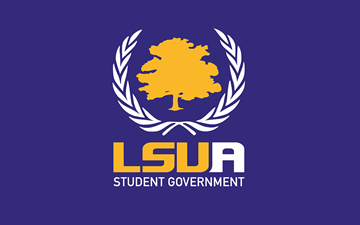    General Assembly Meeting MinutesFall SessionOctober 22nd, 2019Live Oaks General Assembly Attendance: Executive Board: Treasurer Barr and Secretary DevilleSenators: Brown, Jacobs, Bollinger, Kendrick, Daigrepont, Gillam, Walley, Morris, Rogers, LuciusAbsent: Fruge and Gallow  Advisor Attendance:	AbsentGuest Attendance: 	None  Call to OrderTreasurer Barr calls the meeting to order at 2:33 p.m. Executive ReportWelcomeRoll Call/QuorumRoll call yields 11 of 15 voting members; Quorum is established.President’s ReportVice President’s ReportUpcoming events- Treasurer Barr relays information from Vice President Aguilera which follows as such: There will be a double header in soccer on October 24th in which SG members participation is requested. This Saturday is another double header and SG members are also requested. October 30th is season opener in basketball and SG members are requested to promote the event. November 3rd is FCA game day and SG has been requested to come up with a prize to donate such as a gift-card or a shirt. Committee ReportsPublic Relations-No updates.  Appropriations- No updates.Events- Booth for Trick or Treat street will be made in SG office after the meeting. Treasurer Barr also informs assembly that more ideas and games are needed for Fall Fest. Academic and Student Affairs- No updates. Open FloorAdjournment- Senator Brown moves to adjourn and Senator Jacobs seconds. The meeting is adjourned at 2:44 pm. Minutes transcribed by Executive Secretary Devon Deville.